NÁRODNÁ RADA SLOVENSKEJ REPUBLIKYVII. volebné obdobieČíslo: CRD-2051/2016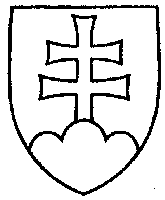 378UZNESENIENÁRODNEJ RADY SLOVENSKEJ REPUBLIKYzo 6. decembra 2016k návrhu skupiny poslancov Národnej rady Slovenskej republiky na vydanie ústavného zákona o zrušení niektorých rozhodnutí o amnestii (tlač 318) – prvé čítanie	Národná rada Slovenskej republikyA. r o z h o d l a,  ž e      prerokuje uvedený návrh ústavného zákona v druhom čítaní;B. p r i d e ľ u j e      tento návrh ústavného zákona na prerokovanie	      Ústavnoprávnemu výboru Národnej rady Slovenskej republiky; C. u r č u j e      ako gestorský Ústavnoprávny výbor Národnej rady Slovenskej republiky a lehotu na jeho prerokovanie v druhom čítaní v gestorskom výbore do 30. januára 2017.  Andrej  D a n k o   v. r.predseda  Národnej rady Slovenskej republikyOverovatelia:Stanislav  K m e c   v. r.Martin  K l u s   v. r. 